                                                                                                                                                ПРОЄКТ № 13                                    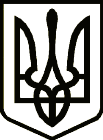 УкраїнаНОВГОРОД – СІВЕРСЬКА МІСЬКА РАДАЧЕРНІГІВСЬКОЇ ОБЛАСТІ(п’ятнадцята позачергова сесія VIII скликання)РІШЕННЯ    грудня 2021 року                                                                                            №       Про внесення змін до Програми забезпеченняпокращення якості надання медичної допомогинаселенню Новгород-Сіверської міської територіальної громади на 2022-2025 роки З урахуванням законів України «Основи законодавства про охорону здоров’я», «Про державні фінансові гарантії медичного обслуговування населення» та з метою забезпечення доступності та належної якості вторинної (спеціалізованої) медичної допомоги для населення Новгород-Сіверської міської територіальної громади, ст. 91 Бюджетного кодексу України, керуючись ст.ст. 25, 26, 59 Закону України «Про місцеве самоврядування в Україні»,  міська рада  ВИРІШИЛА:1. Внести зміни до Програми забезпечення покращення якості надання медичної допомоги населенню Новгород-Сіверської міської територіальної громади на 2022-2025 роки (далі – Програма), затвердженої рішенням 14-ої сесії міської ради VIII скликання від 03 грудня 2021 року № 444, виклавши  Додаток 1 «Напрями діяльності і заходи реалізації програми» Програми в новій редакції, що додається.2. Фінансовому управлінню міської ради передбачити кошти на виконання заходів Програми в межах наявних фінансових ресурсів.3. Контроль за виконанням рішення покласти на постійну комісію міської ради  з питань  планування, бюджету та комунальної власності.Міський голова                                                                       Л. ТкаченкоПроєкт рішення підготував:В.о. генерального директора КНП «Новгород-Сіверська ЦМЛ»                                		С. ПідгорнийПОГОДЖЕНО:Заступник міського головиз питань діяльності виконавчих органів міської ради                                                              	С. ЙожиковКеруючий справами виконавчого комітету міської ради					                	С. ПоливодаНачальник юридичного відділу міської ради					                	М. ШахуновНачальник фінансовогоуправління 	міської ради                                                  	В. ПечкоСекретар міської ради					                	Ю. ЛакозаНадіслати:- фінансове управління міської ради – 1 прим.; - КНП «Новгород-Сіверська ЦМЛ»  – 1 прим. 